エイエスアール株式会社　宛　　　　　　　　　　　　　　　　　　　　　　　　　　　　　　　　　　　　　　　　　　　　　　　　　　　　　　　　申請日：     年     月     日　申請者記入欄*　複数のマネジメントシステムのお申込みをされる場合、申込書は規格毎にご記入下さいますよう、お願い致します。(申請者欄以外は、コピー可)*  ASR審査登録規則(最新版): ASRのﾎｰﾑﾍﾟｰｼﾞhttp://www.armsr.co.jp/からﾀﾞｳﾝﾛｰﾄﾞできます。２．  ご連絡先※1:　所属されている事業所の番号 (7項の事業所の番号：　①・・・)をご記入ください。　　※2:　連絡窓口：　管理責任者と異なる場合、ご記入下さい。請求書送付先        経営責任者　　　　管理責任者　　　　　連絡窓口　　　その他　　認定機関と登録証　　　　*　移転後の<登録証>は、現在の認証機関と同じ内容の登録範囲（製品・サービス・活動の内容及びサイト）を引き継ぎます。今後、登録範囲の表現に変更の予定がある場合は、最終頁の別紙１　にご記入ください。次回の審査において、変更の妥当性を確認します。マネジメントシステム審査申込書（移転申請）５．　審査希望時期６． マネジメントシステムの認証希望範囲　　　　＊認証希望範囲の事業内容（製品、サービス、活動）を具体的にご記入ください。 現在の認証機関の登録証の表記から変更なし　       現在の認証機関英文のみ ⇒ 和文欄に和訳記載※3　 登録範囲の変更予定有 (和／英文欄記載)　（⇒　別紙１：　最終頁の (1) にご記入ください。）*　ご記入いただいた情報に関しては、審査登録に係わる弊社からの連絡、審査に係わる調整並びに関連する情報などのご案内にのみ利用させていただきます。*　申込書をご提出後、変更事項がある場合、弊社認証サービス部（TEL:03-3666-8757）までご連絡くださいますよう、お願いいたします。７．　現在の登録範囲・対象事業所（サイト）及び人数　（現在の登録証に記載されている通りにサイトの内容をご記入ください。）　＊本部(主幹事業所)、及び複数サイト組織の場合は、②以下に登録範囲の内容（各関連事業所の製品／サービス／活動）をご記入ください。　今後、認証範囲の登録事項に変更の予定：　　無　　　有 ⇒（別紙１: 18項(2)にご記入ください。）＊各事業所で取扱われる製品／サービス／活動が異なる場合、登録証の付属書には、当該事業所の内容が表記されています。①本部の事業所名：　事業者名のみ又は組織名＋(例)本社、本社工場等の名称をご記入ください。　(関連事業所が多数の場合、別紙を添付してください。)　** 有効要員数：　雇用形態を考慮し、非常傭の要員(季節雇用、臨時雇用、下請負契約雇用及びパートタイム要員)について、勤務時間数によりフルタイム要員として換算してください。（非常傭の全要員の一週間の勤務時間合計 ÷ 40時間として換算） マネジメントシステム審査申込書（移転申請）８. 申請範囲に含まれない事業所（支店や工場）はありますか９．　コンサルタント／外部の監査員の活用１０. 審査時に日本語以外の言語を必要としますか　：１１．  外部委託しているプロセス　（例えば、サーバー、ネットワークの保守管理など、ISMS要求事項への適合に影響を与え、貴社が 利用する、外部委託しているプロセス・業務）　についてご記入ください。 　無　 有　１２.　ISMSに関連する法規制をご記入ください。１３． ISMS活動内容調査　*ISMSの申請に関し、次の事項について内容をお答え下さい。1）　代表的な情報・資産は何ですか（3つ程度ご記入下さい。）。2） 上記の情報・資産に対するリスク（脅威、脆弱性）は何ですか。3） 取り扱う情報のリスクの程度についてご記入下さい。4） 次の事項について管理されている概数をご記入下さい。１４． 移転登録後、原則として、ISMS－ACのホームページに、組織の情報が公開されます。(但し、ご希望により、A. 全項目の公開、　B. 非公開、又は、C. 主幹事業所所在地のみ非公開にすることができます。)A.  下記項目の公開を希望   B.  下記項目の非公開を希望　 　C.   主幹事業所所在地のみ非公開を希望 * 公開項目：　ASR登録番号、適用規格、組織名、事業所名、登録範囲、主幹事業所所在地(※関連事業所の所在地は公開されません)、初回登録日、有効期限等の<登録証>の記載の内容　（詳細はISMS－ACのホームページをご覧ください。）マネジメントシステム審査申込書（移転申請）【認証移転のための手続きについて】１５．  ②の文書レビューのために、ご提出いただく書類（紙又は電子媒体）　（移転調査に必要となる書類のため、ご準備の上、チェックをお願い致します。）１６．移転のための確認事項　　※ 移転調査は、以下の内容について、①　貴社への訪問による面談・現地確認、及び②文書レビュー・認証機関とのコンタクト等により、「有効な認定された認証登録」であることを確認します。　１７．備考欄マネジメントシステム審査申込書（移転申請）　　　　　　　　　　　　　　　　　　　　　　　　　　　　　　　　　　　　　　　　　         　　【別紙１】１８．　今後、認証範囲の登録事項に変更の予定がある場合は、ご記入ください。（１）　マネジメントシステムの認証希望範囲　　(全体の範囲：　＜登録証＞に表記されます。)（２）　認証の移転時は、発行元認証機関の認証の状態を引き継ぎますが、今後、前頁の8項の記載内容から登録事項に変更の予定がある場合は、以下に．当該サイトの変更となる箇所を、ご記入ください。）変更の場合は、7項の該当番号にご記入ください。　　　　(関連事業所が多数の場合、別紙を添付してください。)　　　　　マネジメントシステム審査申込書　　　（移転申請:　情報セキュリティ）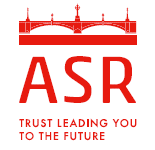 エイエスアール株式会社  適用規格：   JIS Q 27001: 2014  適用規格：   JIS Q 27001: 2014  適用規格：   JIS Q 27001: 2014申　　請　　者会社名会社名（ﾌﾘｶﾞﾅ）     （ﾌﾘｶﾞﾅ）     （ﾌﾘｶﾞﾅ）     （ﾌﾘｶﾞﾅ）     （ﾌﾘｶﾞﾅ）     申　　請　　者申　　請　　者所在地〒     -     所在地〒     -     申　　請　　者組織代表者の役職名組織代表者の役職名組織代表者の役職名代表者氏名（ﾌﾘｶﾞﾅ）     代表者氏名（ﾌﾘｶﾞﾅ）     代表者氏名（ﾌﾘｶﾞﾅ）     （法人印）申　　請　　者※押印前に、以下についてご確認ください。1以下のとおり、認証要求事項（適用規格の要求事項及びASR審査登録規則）に基づく、審査登録のための申請を致します。なお、審査登録のために必要な情報の提供及び必要な手配を行なうことに同意した証として、法人印欄に押印致します。2 ASRが、移転に関する国際的な基準に基づき、現在の認証機関での有効な認証状態を確認し、認証を引き継ぐにあたり、ASRによる認証状況の開示請求に基づき、現在の認証機関がASRに申請者の認証状況の情報を開示することに同意した証として、法人印欄に押印いたします。	※1　対象事業所のﾏﾈｼﾞﾒﾝﾄｼｽﾃﾑ※1　対象事業所のﾏﾈｼﾞﾒﾝﾄｼｽﾃﾑ所属／部門役　職氏　名電話／Fax／ﾒｰﾙ電話／Fax／ﾒｰﾙ経営責任者(ﾄｯﾌﾟﾏﾈｼﾞﾒﾝﾄ)上記申請者と同じ（ﾌﾘｶﾞﾅ）     電話経営責任者(ﾄｯﾌﾟﾏﾈｼﾞﾒﾝﾄ)上記申請者と同じFax経営責任者(ﾄｯﾌﾟﾏﾈｼﾞﾒﾝﾄ)上記申請者と同じﾒｰﾙ管理責任者（ﾌﾘｶﾞﾅ）     電話管理責任者Fax管理責任者ﾒｰﾙ連絡窓口※２（ﾌﾘｶﾞﾅ）     電話連絡窓口※２Fax連絡窓口※２ﾒｰﾙ〒部署名：     電話住所：　     Fax住所：　     役職名：　     ﾒｰﾙ氏名：　     ﾒｰﾙ希望する認定機関　ISMS－AC認定　ISMS－AC認定登　　　録　　　証　(移転前)　和文　　　　英文　　　和文　　　　英文　　登　　　録　　　証　(移転後)　和文：　　1 　通   　　　移転前の登録証の範囲と同じ 前認証機関（英文のみ）の場合６項 ※３に和文をご記入ください。追加発行を希望する登録証（オプション）　和文：      通　　　英文：      通　(英文の登録証がある場合、英文の登録証のコピーもご提出ください。)　　和文：      通　　　英文：      通　(英文の登録証がある場合、英文の登録証のコピーもご提出ください。)　組織名：審査希望時期　定期審査　　　再認証審査　：　　　　　　　　　　　　　     年     月頃審査希望時期移転後の定期審査の頻度　：　　年1回　　年2回　　その他（     ）認証範囲（製品、サービス、活動）認証希望範囲の事業内容（製品、サービス、活動）を具体的にご記入ください。又、複数サイト組織の場合、事業所名、住所、各事業所の製品／サービス／活動の内容は、登録証／付属書に記載されますので、7項)にもご記入ください。認証希望範囲の事業内容（製品、サービス、活動）を具体的にご記入ください。又、複数サイト組織の場合、事業所名、住所、各事業所の製品／サービス／活動の内容は、登録証／付属書に記載されますので、7項)にもご記入ください。認証範囲（製品、サービス、活動）和 文※３　認証範囲（製品、サービス、活動）英 文事業所名/人数事業所名/人数登録範囲の事業所の所在地　【最寄駅】＊ 本部(主幹事業所／②以降、関連事業所)登録範囲の事業所の所在地　【最寄駅】＊ 本部(主幹事業所／②以降、関連事業所)各事業所で取扱う製品／サービス／活動　訪問サイト訪問サイト訪問サイト事業所名/人数事業所名/人数登録範囲の事業所の所在地　【最寄駅】＊ 本部(主幹事業所／②以降、関連事業所)登録範囲の事業所の所在地　【最寄駅】＊ 本部(主幹事業所／②以降、関連事業所)各事業所で取扱う製品／サービス／活動　前年前々年その前例Ａ支店50人Ａ支店50人〒100-0011 　最寄駅/ﾊﾞｽ停　【新日本橋駅】　　　　　東京都中央区日本橋ｘｘｘ町１－１－１電話番号：　03-1111-1234〒100-0011 　最寄駅/ﾊﾞｽ停　【新日本橋駅】　　　　　東京都中央区日本橋ｘｘｘ町１－１－１電話番号：　03-1111-1234製品/ｻｰﾋﾞｽ＋“各ｻｲﾄでの”活動”を記載例) Ａ製品の “製造”、Ａ製品の“販売”Aシステムの”開発”･”保守”･”運用”業務●　●●本部     人     人〒     -      　最寄駅/ﾊﾞｽ停【　　　     　】電話番号：　     〒     -      　最寄駅/ﾊﾞｽ停【　　　     　】電話番号：　           人      人〒     -      　最寄駅/ﾊﾞｽ停【　　　     　　】電話番号：　     〒     -      　最寄駅/ﾊﾞｽ停【　　　     　　】電話番号：　           人      人〒     -      　最寄駅/ﾊﾞｽ停【　　　     　　】電話番号：　     〒     -      　最寄駅/ﾊﾞｽ停【　　　     　　】電話番号：　           人      人〒     -      　最寄駅/ﾊﾞｽ停【　　　     　　】電話番号：　     〒     -      　最寄駅/ﾊﾞｽ停【　　　     　　】電話番号：　           人      人〒     -      　最寄駅/ﾊﾞｽ停【　　　     　　】電話番号：　     〒     -      　最寄駅/ﾊﾞｽ停【　　　     　　】電話番号：　           人      人〒     -      　最寄駅/ﾊﾞｽ停【　　　     　　】電話番号：　     〒     -      　最寄駅/ﾊﾞｽ停【　　　     　　】電話番号：　           人      人〒     -      　最寄駅/ﾊﾞｽ停【　　　     　　】電話番号：　     〒     -      　最寄駅/ﾊﾞｽ停【　　　     　　】電話番号：　     総人数　     人　(内シフト)     人総人数　     人　(内シフト)     人総人数　     人　(内シフト)     人総人数　     人　(内シフト)     人総人数　     人　(内シフト)     人総人数　     人　(内シフト)     人総人数　     人　(内シフト)     人総人数　     人　(内シフト)     人総人数　     人　(内シフト)     人シフト勤務シフト勤務シフト勤務　無　　有　（夜間勤務  無　 有）（「有」の場合には、延べ人数をご記入下さい。登録範囲の事業所総人数　（正社員、契約要員、ﾊﾟｰﾄﾀｲﾏｰ、非常勤要員、季節要員を含む、有効要員数**）登録範囲の事業所総人数　（正社員、契約要員、ﾊﾟｰﾄﾀｲﾏｰ、非常勤要員、季節要員を含む、有効要員数**）登録範囲の事業所総人数　（正社員、契約要員、ﾊﾟｰﾄﾀｲﾏｰ、非常勤要員、季節要員を含む、有効要員数**）登録範囲の事業所総人数　（正社員、契約要員、ﾊﾟｰﾄﾀｲﾏｰ、非常勤要員、季節要員を含む、有効要員数**）登録範囲の事業所総人数　（正社員、契約要員、ﾊﾟｰﾄﾀｲﾏｰ、非常勤要員、季節要員を含む、有効要員数**）シフトの業務内容シフトの業務内容シフトの業務内容　同じ活動　　異なる活動（　     　　　　　　　：　       交替制 （有効要員数**） 　同じ活動　　異なる活動（　     　　　　　　　：　       交替制 （有効要員数**） 　同じ活動　　異なる活動（　     　　　　　　　：　       交替制 （有効要員数**） 　同じ活動　　異なる活動（　     　　　　　　　：　       交替制 （有効要員数**） 　同じ活動　　異なる活動（　     　　　　　　　：　       交替制 （有効要員数**） 　同じ活動　　異なる活動（　     　　　　　　　：　       交替制 （有効要員数**） その他関連情報その他関連情報他の組織の施設／一時的サイトにおける作業 無　　有: 　→客先常駐の人数     人他の組織の施設／一時的サイトにおける作業 無　　有: 　→客先常駐の人数     人他の組織の施設／一時的サイトにおける作業 無　　有: 　→客先常駐の人数     人他の組織の施設／一時的サイトにおける作業 無　　有: 　→客先常駐の人数     人他の組織の施設／一時的サイトにおける作業 無　　有: 　→客先常駐の人数     人他の組織の施設／一時的サイトにおける作業 無　　有: 　→客先常駐の人数     人他の組織の施設／一時的サイトにおける作業 無　　有: 　→客先常駐の人数     人他の組織の施設／一時的サイトにおける作業 無　　有: 　→客先常駐の人数     人組織名：上記に記載のない支店/営業所/工場　等　無　　　　　　　有　　　マネジメントシステムの構築又は維持に関するコンサルタント／外部の監査員の活用：　直近2年以内に利用　　　利用する予定　　　利用していないマネジメントシステムの構築又は維持に関するコンサルタント／外部の監査員の活用：利用した（する予定の）コンサルタント／監査員（個人名）をご記入下さい。*今後、利用することになった場合には、その時点でご連絡下さい。通訳・翻訳　不要　　　　必要　（      　 　語）　不正アクセス行為の禁止等に関する法律　　個人情報の保護に関する法律　　　著作権法　その他:      割　合A．　国家機関（各省庁及びその関連機関など）の機密レベル     %B．　地方自治体、公共団体の機密レベル     %C．　重要な個人情報（資産、健康、成績など）を扱う組織（金融機関、病院、学校など）の機密レベル     %D．　AからCに該当しない一般的な機密レベル     %概　数A．　メインサイト以外の遠隔地サイト数     箇所B．　サーバルームの数     箇所C．　データセンターの数     箇所D．　ISMS（情報セキュリティ・マネジメントシステム）が適用されているPC台数     台組織名：認定されたマネジメントシステム認証の移転を行う場合の基準が、国際認定フォーラム（IAF）により定められております。移転調査は、「有効な認定された認証登録」であることを確認するため、①移転訪問及び②文書レビュー及び認証機関とのコンタクトにご協力くださいますよう、お願い申し上げます。 移転調査では、IAF MLAの加盟メンバーの認定機関(ISMS－AC, JAB, ANAB, RvA, UKAS等)に認定された認証機関による、「有効な認定された認証登録」（登録が一時停止、一時停止の危機にないこと等）であることを確認します。1登録証のコピー　（該当する場合は、登録証の付属書コピーを含む）　和　　英2認証登録審査（初回審査）または直近の再認証審査、及びその後の定期審査に関する記録審査報告書のコピー (審査計画書を含む)不適合及び是正処置の記録のコピー　（該当する場合：是正処置の完了が容認されたことを示す記録）3マネジメントシステムに関する苦情及びその処置に関する記録のコピー（該当する場合）4マネジメントシステムのマニュアル（最新版）5組織図　（マニュアルに含まれていない場合）6適用宣言書　（最新版）　のコピー7統合マネジメントシステム確認書　（複数のマネジメントシステムを申請される場合）8その他、貴社の概要が分かる資料（会社ﾊﾟﾝﾌﾚｯﾄ、製品又はｻｰﾋﾞｽのｶﾀﾛｸﾞ）1移転をする以前のISO認証機関［     　　　　　　　　　　　　　　　　　　　　　　　　］2ご移転を希望する理由　マネジメントシステムの有効性の改善　長年同じ認証機関で審査をしたので、変更　審査費用対効果の向上　その他：     3前回の審査の種類及び現地審査日　初回審査　　　定期審査　　　再認証審査審査日：　20     年     月     日　～     月     日*4・認証登録審査（初回審査）又は直近の再認証審査報告書、及びその後の定期審査において不適合はありましたか。・なお、それらの不適合に対する是正処置は完了していますか。前回*　　　　　　無　　有：     件前々回 　　　 　無　　有：     件その前の回　 　無　　有：     件* 是正処置　：　　完了　　　未完了有5・認証登録審査（初回審査）／直近の再認証審査以降、ﾏﾈｼﾞﾒﾝﾄｼｽﾃﾑに関する苦情はありましたか。・苦情に対する処置は適切に処置され、解決していますか。（該当する場合）　無し　　　有　：     件* 苦情に対する処置　：　　全て処置　　　未実施あり6・法令順守の観点より規制当局と現状における取り決め事項（法廷論争など）はありますか。・その処置の実施状況をお聞かせ下さい。（該当する場合）　無し　　　有処置の状況：     7認証登録（初回登録）の年月日      年     月     日8登録証の有効期限　（＊）登録証をご確認下さい。　* 20     年     月     日まで組織名：認証希望範囲（製品、サービス、活動）認証希望範囲の事業内容（製品、サービス、活動）を具体的にご記入下さい。又、複数サイト組織の場合、事業所名、住所、各事業所の製品／サービス／活動の内容は、登録証／付属書に記載されますので、以下の（２）にもご記入ください。認証希望範囲の事業内容（製品、サービス、活動）を具体的にご記入下さい。又、複数サイト組織の場合、事業所名、住所、各事業所の製品／サービス／活動の内容は、登録証／付属書に記載されますので、以下の（２）にもご記入ください。認証希望範囲（製品、サービス、活動）和 文※３　認証希望範囲（製品、サービス、活動）英 文事業所名事業所名事業所の所在地　【最寄駅】＊ 本部(主幹事業所／②以降、関連事業所)事業所の所在地　【最寄駅】＊ 本部(主幹事業所／②以降、関連事業所)変更内容（取扱う製品／サービス／活動を含む）　人数人数変更追加削除　例）Ｂ営業所例）Ｂ営業所〒100-0011 　最寄駅/ﾊﾞｽ停　【東京駅】　　　　　東京都千代田区ｘｘｘ町１－2－3電話番号：　03-1111-5678〒100-0011 　最寄駅/ﾊﾞｽ停　【東京駅】　　　　　東京都千代田区ｘｘｘ町１－2－3電話番号：　03-1111-5678　Ｂ営業所を登録範囲に追加（A製品の販売）     人     人追加本部〒     -      　最寄駅/ﾊﾞｽ停【　　　     　】電話番号：　     〒     -      　最寄駅/ﾊﾞｽ停【　　　     　】電話番号：　          人     人〒     -      　最寄駅/ﾊﾞｽ停【　　　     　　】電話番号：　     〒     -      　最寄駅/ﾊﾞｽ停【　　　     　　】電話番号：　          人     人〒     -      　最寄駅/ﾊﾞｽ停【　　　     　　】電話番号：　     〒     -      　最寄駅/ﾊﾞｽ停【　　　     　　】電話番号：　          人     人〒     -      　最寄駅/ﾊﾞｽ停【　　　     　　】電話番号：　     〒     -      　最寄駅/ﾊﾞｽ停【　　　     　　】電話番号：　          人     人〒     -      　最寄駅/ﾊﾞｽ停【　　　     　　】電話番号：　     〒     -      　最寄駅/ﾊﾞｽ停【　　　     　　】電話番号：　          人     人〒     -      　最寄駅/ﾊﾞｽ停【　　　     　　】電話番号：　     〒     -      　最寄駅/ﾊﾞｽ停【　　　     　　】電話番号：　          人     人〒     -      　最寄駅/ﾊﾞｽ停【　　　     　　】電話番号：　     〒     -      　最寄駅/ﾊﾞｽ停【　　　     　　】電話番号：　          人     人総人数(８項の人数に加算)　     人　     人　     人シフト勤務シフト勤務シフト勤務　無　　有　（夜間勤務  無　 有）（「有」の場合には、延べ人数をご記入ください。登録範囲の事業所総人数　（正社員、契約要員、ﾊﾟｰﾄﾀｲﾏｰ、非常勤要員、季節要員を含む、有効要員数**）登録範囲の事業所総人数　（正社員、契約要員、ﾊﾟｰﾄﾀｲﾏｰ、非常勤要員、季節要員を含む、有効要員数**）登録範囲の事業所総人数　（正社員、契約要員、ﾊﾟｰﾄﾀｲﾏｰ、非常勤要員、季節要員を含む、有効要員数**）(内シフト)     人(内シフト)     人シフトの業務内容シフトの業務内容シフトの業務内容　同じ活動　　異なる活動（　     　　　　　　　：　       交替制(有効要員数**） 　同じ活動　　異なる活動（　     　　　　　　　：　       交替制(有効要員数**） 　同じ活動　　異なる活動（　     　　　　　　　：　       交替制(有効要員数**） 　同じ活動　　異なる活動（　     　　　　　　　：　       交替制(有効要員数**） (内シフト)     人(内シフト)     人その他関連情報その他関連情報他の組織の施設／一時的サイトにおける作業 無　　有: 　→客先常駐の人数     人客先常駐の人数     人他の組織の施設／一時的サイトにおける作業 無　　有: 　→客先常駐の人数     人客先常駐の人数     人他の組織の施設／一時的サイトにおける作業 無　　有: 　→客先常駐の人数     人客先常駐の人数     人他の組織の施設／一時的サイトにおける作業 無　　有: 　→客先常駐の人数     人客先常駐の人数     人他の組織の施設／一時的サイトにおける作業 無　　有: 　→客先常駐の人数     人客先常駐の人数     人他の組織の施設／一時的サイトにおける作業 無　　有: 　→客先常駐の人数     人客先常駐の人数     人他の組織の施設／一時的サイトにおける作業 無　　有: 　→客先常駐の人数     人客先常駐の人数     人他の組織の施設／一時的サイトにおける作業 無　　有: 　→客先常駐の人数     人客先常駐の人数     人